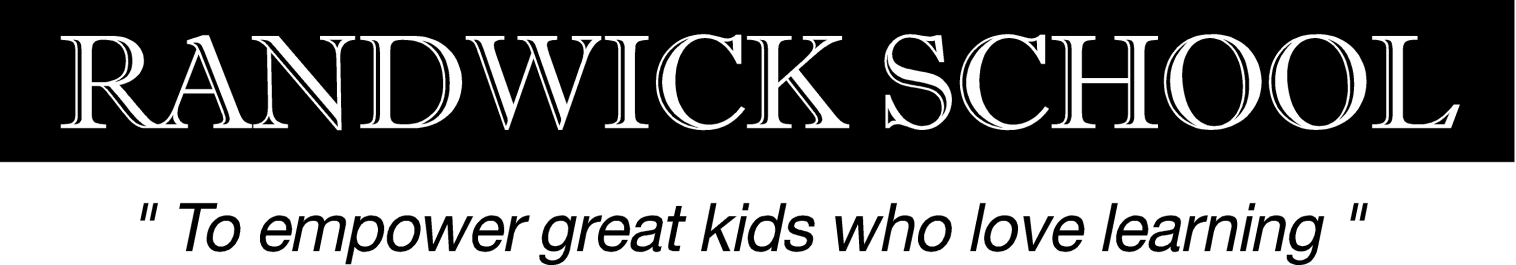 January 2022EFTPOS WILL BE AVAILABLE AT SCHOOL FOR START OF YEAR STATIONERY STATIONERY LIST:   Te Awa - Years 5 - 7Name of Student: _____________________________  Years 5-7        Te AwaAs part of the ‘Free Fees’ programme school will be supplingColoured Pencils, Felts, Glue Sticks and ScissorsPLEASE RETURN THIS FORM TO THE SCHOOL WITH PAYMENT IF YOU     WISH TO PURCHASE DIRECTLY FROM THE SCHOOL or you do can internet banking toRandwick School Trustees AccountANZ06- 0529- 0323264 -00  (please reference stationery and child’s name)21B8 exercise Books (tall) @ .601.2021B5 exercise Books @ .40.8021E5 Maths Book @ .501.002Clever Kiwi Activities Book (Red) @ $2.705.4023B1 Notebooks @.20 each 0.404Blue ballpoint @ .50 each2.001Red ballpoint @ .50 each.502Green ballpoints @ .50 each1.002Erasers (Big size) @ .60 each1.202Highlighters @ 1.202.402L Pockets @.501.006Pencils @ .402.401Ruler @ .60.60Subtotal:                                  STATIONERY ONLY$19.90TECHNOLOGY1  A4 Manual training book (Purchase from the school ONLY)3.102 termsTechnology Training Fees – Subsidised (must be paid to Office please)30.00Swimming Fee for the whole year and School DonationFreePlus 1 “tin of Food” towards our civil defence supply to be donated to charity at the end of the yearTOTAL PAID:$